  ANEXO 1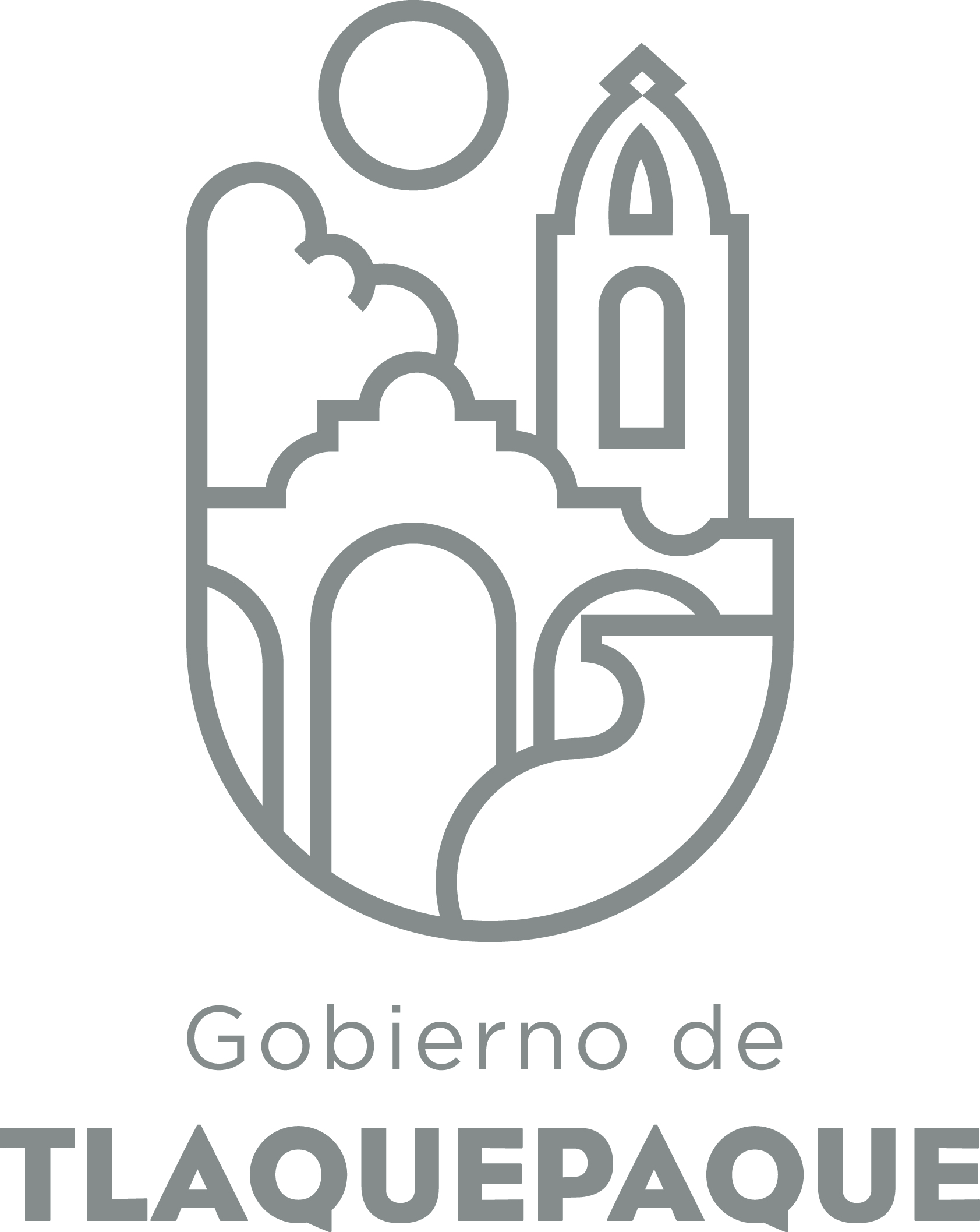 1.- DATOS GENERALESANEXO 22.- OPERACIÓN DE LA PROPUESTARecursos empleados para la realización del Programa/Proyecto/Servicio/Campaña (PPSC) DIRECCIÓN GENERAL DE POLÍTICAS PÚBLICASCARATULA PARA LA ELABORACIÓN DE PROYECTOS.A) Nombre del programa/proyecto/servicio/campaña   A) Nombre del programa/proyecto/servicio/campaña   A) Nombre del programa/proyecto/servicio/campaña   A) Nombre del programa/proyecto/servicio/campaña   Activación y promoción deportiva.Activación y promoción deportiva.Activación y promoción deportiva.Activación y promoción deportiva.Activación y promoción deportiva.Activación y promoción deportiva.EjeEje11B) Dirección o área responsableB) Dirección o área responsableB) Dirección o área responsableB) Dirección o área responsableDirección Técnico Deportiva.Dirección Técnico Deportiva.Dirección Técnico Deportiva.Dirección Técnico Deportiva.Dirección Técnico Deportiva.Dirección Técnico Deportiva.EstrategiaEstrategia1.61.6C) Problemática que atiende la propuesta C) Problemática que atiende la propuesta C) Problemática que atiende la propuesta C) Problemática que atiende la propuesta Falta de promoción de la actividad física organizada.Falta de promoción de la actividad física organizada.Falta de promoción de la actividad física organizada.Falta de promoción de la actividad física organizada.Falta de promoción de la actividad física organizada.Falta de promoción de la actividad física organizada.Línea de AcciónLínea de AcciónC) Problemática que atiende la propuesta C) Problemática que atiende la propuesta C) Problemática que atiende la propuesta C) Problemática que atiende la propuesta Falta de promoción de la actividad física organizada.Falta de promoción de la actividad física organizada.Falta de promoción de la actividad física organizada.Falta de promoción de la actividad física organizada.Falta de promoción de la actividad física organizada.Falta de promoción de la actividad física organizada.No. de PP EspecialNo. de PP EspecialD) Ubicación Geográfica/Cobertura de Colonias D) Ubicación Geográfica/Cobertura de Colonias D) Ubicación Geográfica/Cobertura de Colonias D) Ubicación Geográfica/Cobertura de Colonias Todo el municipio.Todo el municipio.Todo el municipio.Todo el municipio.Todo el municipio.Todo el municipio.Vinc al PNDVinc al PNDE) Nombre del enlace o responsable E) Nombre del enlace o responsable E) Nombre del enlace o responsable E) Nombre del enlace o responsable Pedro Humberto Hernández Barrios, dtcomudetlq@outlook.com, 35627087/7088 Pedro Humberto Hernández Barrios, dtcomudetlq@outlook.com, 35627087/7088 Pedro Humberto Hernández Barrios, dtcomudetlq@outlook.com, 35627087/7088 Pedro Humberto Hernández Barrios, dtcomudetlq@outlook.com, 35627087/7088 Pedro Humberto Hernández Barrios, dtcomudetlq@outlook.com, 35627087/7088 Pedro Humberto Hernández Barrios, dtcomudetlq@outlook.com, 35627087/7088 Vinc al PEDVinc al PEDF) Objetivo específicoF) Objetivo específicoF) Objetivo específicoF) Objetivo específicoActividad física a través de escuelas de iniciación deportiva y ligas deportivas promovidas.Actividad física a través de escuelas de iniciación deportiva y ligas deportivas promovidas.Actividad física a través de escuelas de iniciación deportiva y ligas deportivas promovidas.Actividad física a través de escuelas de iniciación deportiva y ligas deportivas promovidas.Actividad física a través de escuelas de iniciación deportiva y ligas deportivas promovidas.Actividad física a través de escuelas de iniciación deportiva y ligas deportivas promovidas.Vinc al PMetDVinc al PMetDG) Perfil de la población atendida o beneficiariosG) Perfil de la población atendida o beneficiariosG) Perfil de la población atendida o beneficiariosG) Perfil de la población atendida o beneficiariosNiños, niñas, jóvenes, mujeres,  hombres, así como adultos mayores.Niños, niñas, jóvenes, mujeres,  hombres, así como adultos mayores.Niños, niñas, jóvenes, mujeres,  hombres, así como adultos mayores.Niños, niñas, jóvenes, mujeres,  hombres, así como adultos mayores.Niños, niñas, jóvenes, mujeres,  hombres, así como adultos mayores.Niños, niñas, jóvenes, mujeres,  hombres, así como adultos mayores.Niños, niñas, jóvenes, mujeres,  hombres, así como adultos mayores.Niños, niñas, jóvenes, mujeres,  hombres, así como adultos mayores.Niños, niñas, jóvenes, mujeres,  hombres, así como adultos mayores.Niños, niñas, jóvenes, mujeres,  hombres, así como adultos mayores.H) Tipo de propuestaH) Tipo de propuestaH) Tipo de propuestaH) Tipo de propuestaH) Tipo de propuestaJ) No de BeneficiariosJ) No de BeneficiariosK) Fecha de InicioK) Fecha de InicioK) Fecha de InicioFecha de CierreFecha de CierreFecha de CierreFecha de CierreProgramaCampañaServicioProyectoProyectoHombresMujeresEneroEneroEneroDiciembreDiciembreDiciembreDiciembreX28,5607,140FedEdoMpioxxxxI) Monto total estimadoI) Monto total estimadoI) Monto total estimado$1,827,432$1,827,432Fuente de financiamientoFuente de financiamientoA) Principal producto esperado (base para el establecimiento de metas) 57 Escuelas de Iniciación Deportiva  y Ligas Deportivas. 57 Escuelas de Iniciación Deportiva  y Ligas Deportivas. 57 Escuelas de Iniciación Deportiva  y Ligas Deportivas. 57 Escuelas de Iniciación Deportiva  y Ligas Deportivas. 57 Escuelas de Iniciación Deportiva  y Ligas Deportivas. B)Actividades a realizar para la obtención del producto esperadoPromoción, administración y coordinación de escuelas y ligas deportivas.Promoción, administración y coordinación de escuelas y ligas deportivas.Promoción, administración y coordinación de escuelas y ligas deportivas.Promoción, administración y coordinación de escuelas y ligas deportivas.Promoción, administración y coordinación de escuelas y ligas deportivas.Indicador de Resultados vinculado al PMD según Línea de Acción Indicador vinculado a los Objetivos de Desarrollo Sostenible AlcanceCorto PlazoMediano PlazoMediano PlazoMediano PlazoLargo PlazoAlcanceXXXXC) Valor Inicial de la MetaValor final de la MetaValor final de la MetaNombre del indicadorFormula del indicadorFormula del indicadorValores (a) y (b) registrados en 2017 (a = 57 escuelas y ligas) (b= por capturar)  Metas esperadas de (a = 60) y (b=por capturar)  para 2018Metas esperadas de (a = 60) y (b=por capturar)  para 2018Incremento de escuelas y ligas incorporadas al Programa de Activación y Promoción Deportiva  (a) Número de escuelas y ligas por incorporarse en el 2018;  (b) Número de escuelas y ligas incorporadas en el 2018   (a) Número de escuelas y ligas por incorporarse en el 2018;  (b) Número de escuelas y ligas incorporadas en el 2018   Clave de presupuesto determinada en Finanzas para la etiquetación de recursosClave de presupuesto determinada en Finanzas para la etiquetación de recursosClave de presupuesto determinada en Finanzas para la etiquetación de recursosCronograma Anual  de ActividadesCronograma Anual  de ActividadesCronograma Anual  de ActividadesCronograma Anual  de ActividadesCronograma Anual  de ActividadesCronograma Anual  de ActividadesCronograma Anual  de ActividadesCronograma Anual  de ActividadesCronograma Anual  de ActividadesCronograma Anual  de ActividadesCronograma Anual  de ActividadesCronograma Anual  de ActividadesCronograma Anual  de ActividadesD) Actividades a realizar para la obtención del producto esperado D) Actividades a realizar para la obtención del producto esperado ENEFEBMZOABRMAYJUNJULAGOSEPOCTNOVDICPromociónXXXXXXXXXXXXAdministraciónXXXXXXXXXXXXCoordinaciónXXXXXXXXXXXXE) Recursos HumanosNúmero F) Recursos MaterialesNúmero/LitrosTipo de financiamiento del recursoTipo de financiamiento del recursoG) Recursos Financieros MontoE) Recursos HumanosNúmero F) Recursos MaterialesNúmero/LitrosProveeduría Fondo RevolventeG) Recursos Financieros MontoPersonal que participa en éste PPSC11 personas $1,473,561Vehículos empleados para éste PPSC2XPresupuesto aprobado por el Ayuntamiento, personal comisionado de otras dependencias y lo aportado por Comude de los ingresos generados por la OPDNómina:$1,473,561Combustible:$17,388Materiales y servicios: $336,483   Total: $1,827,432Personal que participa en éste PPSC11 personas $1,473,561Combustible mensual que consumen los vehículos empleados para éste PPSC90 litrosXPresupuesto aprobado por el Ayuntamiento, personal comisionado de otras dependencias y lo aportado por Comude de los ingresos generados por la OPDNómina:$1,473,561Combustible:$17,388Materiales y servicios: $336,483   Total: $1,827,432Personal que participa en éste PPSC11 personas $1,473,561Computadoras empleadas para éste PPSC2 XXPresupuesto aprobado por el Ayuntamiento, personal comisionado de otras dependencias y lo aportado por Comude de los ingresos generados por la OPDNómina:$1,473,561Combustible:$17,388Materiales y servicios: $336,483   Total: $1,827,432